Supplementary Table S1. The Structure of Asperosaponin VISupplementary Table S2. Targets of Asperosaponin VIMolecule IDPubChem CIDMolecule nameChemical formulaStructureMOL003106118705380Asperosaponin VIC47H76O18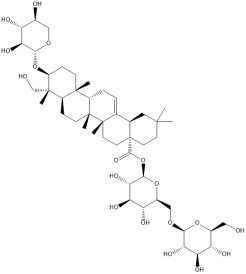 NumberGene symbolNumberGene symbolNumberGene symbol1BCL2L136HTR2B71CASP12F237ADRA2A72PTPN23RORC38ADRA2C73CAPN14PTPA39ADRA2B74PDE5A5GLI140DRD175GRB26STAT341DRD276PDE6A7PPP1CC42DRD377PRKCA8GLRA143CYP2D678ACE9GLRA244HTR679LTB4R10TYMS45HTR1B80CMA111ADORA346RRM181ITGAV12PTPN147ADK82HLA-A13PRKCD48ATP1A183BIRC314PRKCQ49TBXAS184PTPRS15SLC5A250PPM1A85MMP1316SLC5A151LCK86MMP317ADORA152ADRB187MMP1018SLC28A253NR3C288SIRT119PPM1B54NR3C189MMP820PPP2R5A55SRC90APEX121TOP156XIAP91CHIA22ADORA2A57PLG92HDAC623PTGS258ITGB193IGF1R24F2RL159NOS294HDAC825PTAFR60LIPC95HDAC126HSD11B261PTPRC96TMPRSS11D27HSD11B162LIPG97EIF4A128PRKCG63F398SLC10A229PRKCH64LNPEP99ST1430GBA65PTPN22100ADAM1731PTPRA66CTSB101ITGA432JUN67CASP4102ITGB333VAV168CASP3103F734TRPV469REN35VDR70CASP7